Túrakód: TK-K   /  Táv.: 95 km  /  Frissítve: 2020-01-29Túranév: Kerékpáros Terep-túra középtávEllenőrzőpont és résztáv adatok:Pót ellenőrzőpont adatok:Feldolgozták: Baráth László, Hernyik András, Valkai Árpád, 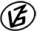 Tapasztalataidat, élményeidet őrömmel fogadjuk! 
(Fotó és videó anyagokat is várunk.)EllenőrzőpontEllenőrzőpontEllenőrzőpontEllenőrzőpontRésztáv (kerekített adatok)Résztáv (kerekített adatok)Résztáv (kerekített adatok)          Elnevezése          ElnevezéseKódjaHelyzeteElnevezéseHosszaHossza1.Rajt-Cél (Dózsa-ház)001QRN46 39.154 E20 15.191TK-K_01-rt-  -  -  --  -  -  -2.Bereklapos002QRN46 37.462 E20 13.750TK-K_02-rt4 km4 km3.Pusztai-féle szélmalom003QRN46 35.229 E20 14.188TK-K_03-rt4,9 km9 km4.T3 zsilip (Kurca)004QRN46 34.601 E20 12.660TK-K_04-rt4,3 km13,2 km5.Mihási akác-sor019QRN46 32.955 E20 18.212TK-K_05-rt8,4 km21,7 km6.Furioso Emlékpark009QRN46 32.469 E20 24.362TK-K_06-rt10,4 km32 km7.Horthy-fa010QRN46 36.266 E20 26.154TK-K_07-rt10,7 km42,7 km8.Cserna-féle szélmalom012QRN46 40.219 E20 29.036TK-K_08-rt11,3 km54 km9.Cserebökény013QRN46 43.166 E20 25.910TK-K_09-rt9 km63 km10.Ecseri templomrom014QRN46 45.364 E20 23.329TK-K_10-rt6,9 km69,9 km11.Koszta-tanya022QRN46 41.383 E20 13.653TK-K_11-rt19,4 km89,3 km12.Rajt-Cél (Dózsa-ház)001QRN46 39.154 E20 15.191-  -  -  -  -  -  -  -  -  -5,7 km95 kmPót ellenőrzőpontPót ellenőrzőpontPót ellenőrzőpontPót ellenőrzőpontFő ponttólFő ponttól          Elnevezése          ElnevezéseKódjaHelyzeteIrányaTávolsága1.Rajt-Cél (Dózsa-ház)001QRPN46 39.166 E20 15.187É23 m2.Bereklapos002QRPN46 37.438 E20 13.781DDK58 m3.Pusztai-féle szélmalom003QRPN46 35.233 E20 14.153NY46 m4.T3 zsilip (Kurca)004QRPN46 34.605 E20 12.652ÉNY12 m5.Mihási akác-sor019QRPN46 32.953 E20 18.222KDK13 m6.Furioso Emlékpark009QRPN46 32.474 E20 24.375ÉK19 m7.Horthy-fa010QRPN46 36.266 E20 26.170K21 m8.Cserna-féle szélmalom012QRPN46 40.210 E20 29.037D16 m9.Cserebökény013QRPN46 43.169 E20 25.913ÉK8 m10.Ecseri templomrom014QRPN46 45.358 E20 23.328DDNY11 m11.Koszta-tanya022QRPN46 41.380 E20 13.653D4 m12.Rajt-Cél (Dózsa-ház)001QRPN46 39.154 E20 15.191É23 m